Ata Nº 023/2023         Aos vinte dias do mês de junho de dois mil e vinte e três, às dezenove horas, reuniu-se em caráter ordinário a Câmara Municipal de Vereadores de Bom Retiro do Sul – RS, de forma itinerante no ginásio esportivo da comunidade de Cruz das Almas com os seguintes vereadores: Antônio Gilberto Portz, Astor José Ely, Clóvis Pereira dos Santos, Diogo Antoniolli, Fabio Porto Martins, João Batista Ferreira, Jairo Martins Garcias, João Pedro Pazuch e Silvio Roberto Portz. Havendo quórum, o senhor Presidente invocando a proteção de Deus declarou aberta a sessão e convidou a todos os presentes a rezar o Pai Nosso. A seguir solicitou ao secretário da mesa que fizesse a leitura da ata de número zero vinte e dois barra dois mil e vinte e três, a qual após lida, foi colocada em discussão e votação e aprovada por unanimidade de votos. Prosseguindo, solicitou a leitura das matérias que deram entrada na Casa: Convite para a Conferencia Municipal de Assistência Social; Indicações dos vereadores Fábio Porto Martins e Silvio Roberto Portz; dois requerimentos de autoria dos vereadores João Pedro Pazuch e Clóvis Pereira dos Santos; de origem do Poder Executivo os projetos de lei de números oitenta e quatro, oitenta e cinco e oitenta e seis barra dois mil e vinte e três e de Origem do Poder Legislativo, os Projetos de Decreto Legislativo de números um, dois, três, quatro e cinco barra dois mil e vinte e três. Aberto o espaço para o grande expediente, fizeram uso da palavra os vereadores Joao Pedro Pazuch, Clóvis Pereira dos Santos e o presidente João Batista Ferreira. Aberto o espaço de lideranças, não houve oradores. Aberta a ordem do dia, o projeto de lei do Executivo de número oitenta e cinco foi colocado em votação e aprovado por unanimidade de votos. Os projetos de numero oitenta e quatro e oitenta e seis ficaram baixados nas devidas comissões. Os projetos de Lei do Executivo de números sessenta e um, sessenta e três, sessenta e seis, sessenta e oito, setenta e nove e oitenta e dois permaneceram baixados nas comissões. Encerrada a Ordem do Dia, aberto o espaço das explicações pessoais usaram o local destinado a tribuna os vereadores Diogo Antoniolli, Fabio Porto Martins, Jairo Martins Garcias, João Pedro Pazuch, Clóvis Pereira dos Santos, Astor José Ely e Silvio Roberto Portz. Após o Senhor Presidente convocou o Senhor Vice Presidente para assumir seu lugar na Mesa Diretora e assim fez uso do espaço de explicações pessoais. Nada mais havendo a tratar, o vice-presidente declarou encerrada a presente sessão e convidou a todos os presentes para a próxima sessão ordinária que será realizada no dia vinte e sete de junho de dois mil e vinte e três. Cruz Das Almas, 20 de junho de 2023.         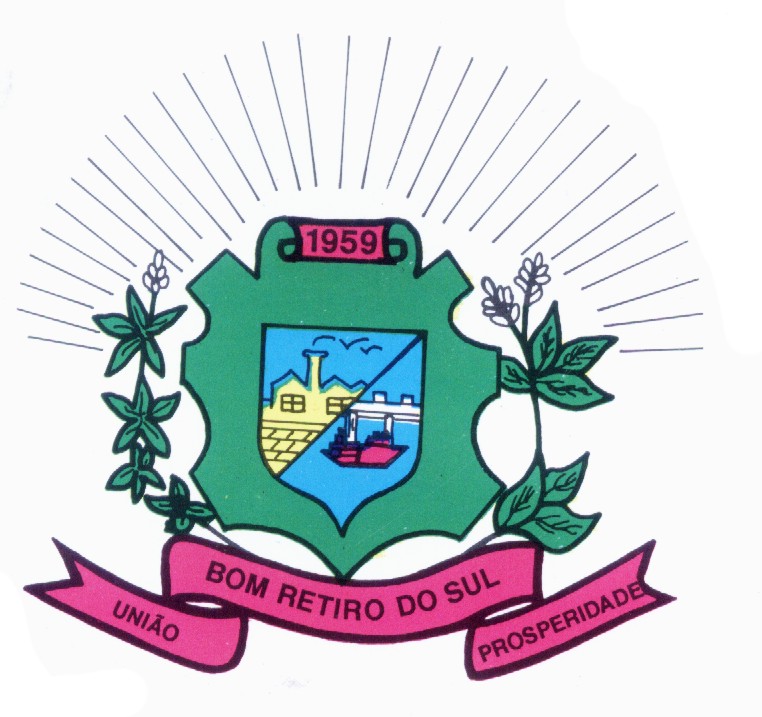                                                         JOÃO BATISTA FERREIRA                                       JOÃO PEDRO PAZUCHPresidente                                                                1º Secretário                                           ANTONIO GILBERTO PORTZ                                   CLÓVIS PEREIRA DOS SANTOS                                                       Vice Presidente                                                           2º Secretário JAIRO MARTINS GARCIAS                                        ASTOR JOSE ELYVereador                                                                VereadorSILVIO ROBERTO PORTZ                                     DIOGO ANTONIOLLIVereador                                                                 Vereador        FÁBIO PORTO MARTINS                                     Vereador                          